Contact: 
(Spokesperson, Title) 
(Telephone Number)
(email)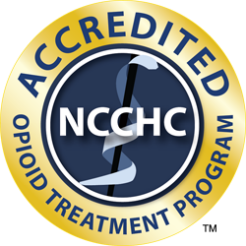 (NAME OF FACILITY) AWARDED NATIONAL ACCREDITATION 
FOR ITS OPIOID TREATMENT PROGRAM City, Date – (Name of organization) has earned accreditation from the National Commission on Correctional Health Care by demonstrating compliance with NCCHC’s nationally recognized standards for opioid treatment programs in correctional facilities. Accreditation recognizes (name of facility)’s commitment to providing opioid treatment – often called Medications for Opioid Use Disorder or MOUD – for the incarcerated population.OTP accreditation enables opioid treatment programs to obtain legally required certification from the Substance Abuse and Mental Health Services Administration (SAMHSA) of the U.S. Department of Health and Human Services. NCCHC is the only SAMHSA-authorized accrediting body that focuses on corrections. NCCHC’s opioid treatment standards are based on federal regulations and community standards that are modified for the unique correctional environment.To achieve accreditation, (name of organization) underwent a rigorous professional assessment in (month). During the assessment, professionals with experience in corrections-based opioid treatment programs surveyed the facility for compliance with specific standards in several areas such as governance and administration, safety, personnel and training, health care services and support, patient care and treatment, health promotion, special needs and services, health records, and medical-legal issues. (Description of facility/program here along with specific examples of how the organization prepared for accreditation)[Note to facility – please feel free to substitute your own quote or use this one] "Providing opioid treatment is the first step to helping individuals with opioid use disorder live productive, substance-free lives,” says (sheriff, superintendent, or other leader). “I salute the health care staff, custody staff, and leadership for their hard work and dedication on behalf of our patients.”[Optional: “I would particularly like to thank our health services provider (name of company) for working so diligently with us to achieve accreditation. For (number of years), (name of company) has been our partner in delivering the high-quality opioid treatment that accreditation recognizes.”]For 45 years, NCCHC’s highly respected standards have provided guidance to help correctional health professionals and administrators improve the health of their incarcerated populations and the communities to which they return, increase efficiency of health services delivery, strengthen organizational effectiveness, and reduce the risk of adverse legal judgments. The consensus-based standards are developed in consultation with national experts in correctional health care, mental health, substance abuse, law, and corrections. "In achieving NCCHC accreditation, (name of organization) has demonstrated its commitment to meeting federal requirements for corrections-based opioid treatment,” said Deborah Ross, CCHP, NCCHC’s chief executive officer. “We commend (name of organization) for successfully undertaking this challenge to provide quality opioid treatment and help break the bonds of addiction.”#    #    #About the National Commission on Correctional Health CareThe mission of the National Commission on Correctional Health Care, a nonprofit 501(c)(3) organization, is to improve the quality of health care in jails, prisons, and juvenile confinement facilities. NCCHC establishes standards for health services in correctional facilities, operates a voluntary accreditation program for institutions that meet those standards, produces, and disseminates resource publications, conducts educational conferences, and offers a certification program for correctional health professionals. NCCHC is supported by the major national organizations representing the fields of health, mental health, law, and corrections. Each of those organizations has named a liaison to the NCCHC board of representatives to create a robust, multidisciplinary governing structure that reflects the complexities of correctional health care.